Publicado en Madrid el 20/07/2018 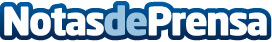 Snau revela los 10 nombres de perro más comunes con los que los españoles bautizan a sus mascotasCon motivo del Día Mundial del Perro que se celebra mañana, 21 de julio, la plataforma de servicios para caninos organiza la I Gymkana para Perros, en la que participarán junto a sus dueños para superar pruebas y obtener premiosDatos de contacto:María Rodríguez917188509Nota de prensa publicada en: https://www.notasdeprensa.es/snau-revela-los-10-nombres-de-perro-mas Categorias: Nacional Madrid Entretenimiento Mascotas Eventos Premios http://www.notasdeprensa.es